Láska – metodický list a řešeníCílovou skupinou jsou žáci ZŠ s jazykovou úrovní A2, kteří budou prostřednictvím tohoto pracovního listu seznámeni s tím, co to vlastně znamená láska. Během práce si žáci rozšíří slovní zásobu v souvislosti s tímto tématem.Tento pracovní list je navržen tak, aby byl použitý ve spojení s videem o lásce, protože některá cvičení na něj přímo odkazují. Jednotlivé úkoly na sebe nemusí nutně navazovat a umožňují formulaci individuálních odpovědí.Láska______________________________________________________Beschreibe, was Liebe für dich bedeutet.Popiš, co pro tebe znamená láska.Liebe ist für mich ein wunderbares Gefühl, wenn ich mich mit jemandem tief verbunden fühle, der Freude und Glück in mein Leben bringt. Es geht nicht nur um eine Partnerbeziehung, sondern auch um die tiefste Zuneigung für die Familie - für Eltern, Geschwister und später auch für meine eigenen Kinder. Liebe ist, wenn ich andere an die erste Stelle setze und meine Zeit oder meinen Komfort für ihr Glück opfere.Gibt es Tage, an denen wir die Liebe feiern?Jsou dny, kdy slavíme lásku?Viele Menschen feiern die Liebe am Valentinstag am 14. Februar, aber ich finde das zu kommerziell und finde es schöner, meinen Partner am 1. Mai unter einem Kirschblütenbaum symbolisch zu küssen. 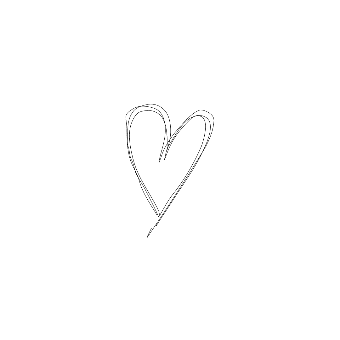 Schau dir das Video an, denke darüber nach und beantworte dann die Fragen.Podívej se na video, popřemýšlej a poté odpověz na otázky.Was meinst du, kann man auch Liebe für Dinge fühlen?Můžeme cítit lásku i k věcem?Ja, auf jeden Fall! Die Liebe ist nicht auf zwischenmenschliche Beziehungen beschränkt. Menschen können Liebe für verschiedene Dinge empfinden, wie Hobbys, Kunst, Natur, Tiere oder Orte.Was gilt als Symbol für die Liebe? Schreibe oder zeichne es.Co se považuje za symbol lásky? Napiš to nebo nakresli.das HerzWas ist der Unterschied zwischen Liebe und Verliebtheit?Jaký je rozdíl mezi láskou a zamilovaností?Liebe ist ein starkes und dauerhaftes Gefühl der Verbundenheit, während Verliebtheit ein zeitlich begrenzter Zustand intensiver Gefühle ist.Wie kann man Liebe ausdrücken?Jakými způsoby můžeme vyjádřit lásku?Man kann Liebe durch Umarmungen, Küsse, nette Worte und Taten ausdrücken.Was ist deine Vorstellung von einer idealen Partnerbeziehung?Jaká je tvá představa ideálního partnerského vztahu?Meine Vorstellung von einer idealen Partnerbeziehung ist eine, die auf Vertrauen, Respekt und gegenseitiger Unterstützung basiert.Ergänze die fehlenden Vokabeln in der Tabelle.Doplň chybějící slovíčka v tabulce.Schreibe einen Brief an jemanden, den du liebst.Napiš dopis někomu, koho máš rád.Hallo Liebling,ich wollte dir nur kurz schreiben, um dir zu sagen, wie glücklich du mich machst. Mit dir zu sein, ist das Beste, was mir passiert ist. Deine Liebe gibt mir Kraft und Freude jeden Tag.Ich schätze alle die kleinen Dinge, die du für mich tust, und ich bin dankbar, dich an meiner Seite zu haben. Ich freue mich auf viele weitere Abenteuer mit dir. Du bist mein Herz, und ich liebe dich über alles.Viele KüsseErgänze die fehlenden Vokabeln in den Sätzen.Doplň chybějící slovíčka do vět.________ ist eine starke emotionale Bindung zwischen zwei Menschen.(Liebe / Zuneigung)In einer Beziehung ist ________ sehr wichtig, da sie Intimität und Verbundenheit zwischen den Partnern fördert.(Glück / Zärtlichkeit)Man sagt, dass die ________ das Herz mit Freude und Glück erfüllt und dem Leben einen besonderen Sinn gibt.(Liebe / Romantik) Ein Paar, das sich wirklich liebt, ________ einander, sich für immer zu lieben und zu schätzen.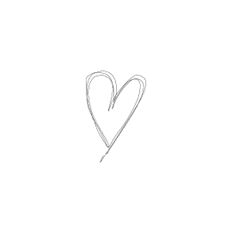 (verspricht / unterstützt)5. Wenn sich zwei Menschen sich ________, fühlen sie sich glücklich und zufrieden miteinander.(verlieben / vereinigen)Co jsem se touto aktivitou naučil(a):……………………………………………………………………………………………………………………………………………………………………………………………………………………………………………………………………………………………………………………………………………………………………… Autor: Barbora Martinčíková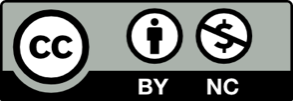 Toto dílo je licencováno pod licencí Creative Commons [CC BY-NC 4.0]. Licenční podmínky navštivte na adrese [https://creativecommons.org/choose/?lang=cs].TSCHECHISCHČESKYDEUTSCHNĚMECKYpodporadie Unterstützungdůvěradas Vertrauenpropojenost
die Verbundenheitněha die Zärtlichkeitnáklonnostdie Zuneigungvášeňdie Leidenschaftzamilovat sesich verliebenštěstídas Glückslíbitversprechenpolíbitküssenstarat sesich kümmern starostdie Sorgeobejmout umarmen